Отчет о размещении на официальном сайтеГосударственного бюджетного дошкольного образовательного учреждения детский сад № 8 Фрунзенского района информации в разделе« Противодействие коррупции»2021-2022 год  Заведующий                                       Е.Б. СеменоваНазвание подраздела в разделе « Противодействие коррупции» на сайте образовательного учрежденияПеречень размещенной информации на официальном сайте ОУНормативные правовые и иные акты в сфере противодействия коррупции Федеральное  законодательство:1. Федеральный закон «О противодействии коррупции» от 25 декабря 2008 г. № 273-ФЗ2.Закон Санкт-Петербурга «О дополнительных мерах по противодействию коррупции в Санкт-Петербурге» принят Законодательным Собранием Санкт-Петербурга 29 октября 2008 г., вступил  14 ноября 2008 г.№ 674-122.3. Перечень № 23 преступлений коррупционной направленности 4. Распоряжение КО № 2524-р от 30.11.2013г.5. Распоряжение Кoмитета по вопросам законности, правопорядка и безопасности от 29.05.2015г. № 127-р6. Постановление Правительства СПБ от 29.12.2017г. № 1185 " О плане мероприятий по противодействию коррупции в СПб на 2018-2022гг."7. Распоряжение  Администрации Фрунзенского района СПб от  29.12.2017г.  № 1042-р" О плане мероприятий по противодействию коррупции Фрунзенского района  СПб на 2018-2022гг."8. Распоряжение Администрации Фрунзенского района СПб  от 24.01.2018г. № 16-р " О порядке организации и проведения антикоррупционного мониторинга в администрации Фрунзенского  района  СПБ".9. Распоряжение Администрации Фрунзенского района СПб от 24.01.2018г. № 17-р " О плане работы администрации Фрунзенского района СПБ по противодействию коррупции в государственных учреждениях СПб, подведомственных администрации Фрунзенского района СПб, на 2018-2022 годаПравовые акты ОУ в сфере противодействия коррупции:Приказ № 8 от 12.02.2018г. « Об организации антикоррупционной деятельности в ГБДОУ»Приказ № 85 от 14.12.2018г. « О назначении ответственного лица за профилактику коррупционных и иных правонарушениях»Приказ № 86 от 14.12.2018г., № 96 от 01.11.2019г., № 32 от 17.02.2020г. «О своевременной постановке на учет материальных и иных ценностей, поступивших в виде пожертвования»Приказ № 87 от 14.12.2018г.,  №95 от 01.11.2019г., № 31 от 17.02.2020г. « Об утверждении перечня коррупционно опасных функций и перечня должностей, замещение которых связанно с коррупционными рисками»Приказ № 69 от 29.08.2019г. « О порядке привлечения внебюджетных средств в ГБДОУ на 2019-2020 учебный год»Приказ № 97/1 от 01.11.2019г. « Об утверждении  комиссии по урегулированию споров между участниками образовательных отношений в ОУ» Приказ № 13 от 12.02.2018г. « Об утверждении Положения о комиссии  по урегулированию споров между участниками образовательных отношений в ОУ»«Положение о комиссии  по урегулированию споров между участниками образовательных отношений в ОУ»Приказ № 2-ГЗ от 09.01.2020г. « О внесении изменений в состав комиссии по осуществлению закупок»Регламент работы в сфере формирования (планирования), размещения и исполнения государственного заказа СПб.Приказ № 101/1 от 22.11.2019г. « Об утверждении положения « О единой комиссии по осуществлению закупок»Положение «О единой комиссии по осуществлению закупок», Приказ № 101/1 от 22.11.2019г.Приказ № 19/1 от 24.01.2014г. « Об утверждении регламента работы по осуществлению закупок»Положение о контрактной службе, Приказ № 86/1 от 29.12.2017г.Приказ № 17 от 09.01.2019г. « Об утверждении приемочной комиссии заказчика по приемке товаров, работ, услуг»Лист ознакомления с положениями законодательства российской Федерации о противодействии коррупции.Методические материалы  https://www.gov.spb.ru/gov/protivodejstvie-korrupcii/metodicheskie-dokumenty/ ссылка на сайт Администрации Санкт - ПетербургаМетодические материалы, одобренные президиумом Совета при Президенте Российской Федерации по противодействия коррупции, методические рекомендации, обзоры, разъяснения и иные документы, подготовленные Минтруда России.Методические материалы Министерства труда и социальной защиты Российской Федерации.Формы документов, связанных с противодействием коррупции, для заполненияhttps://www.gov.spb.ru/gov/protivodejstvie-korrupcii/formy-dokumentov-svyazannyh-s-protivodejstviem-korrupcii-dlya-zapolnen/ссылка на сайт Администрации Санкт-Петербурга в сети Интернет в целях оказания содействия государственным гражданским служащим Санкт-Петербурга и гражданам размещены формы обращений, уведомлений, заявлений, справок, заполняемых гражданскими служащими и гражданами в целях реализации действующего законодательства о противодействии коррупции.Журнал регистрации уведомлений  о фактах обращения  в целях склонения сотрудника к совершению коррупционных или иных правонарушенийУведомление председателя нанимателя (работодателя) о  фактах склонения  сотрудников  к совершению коррупционных правонарушенийКорешок  талон-уведомлениеКомиссии по противодействии коррупции Приказ № 97 от 01.11.2018г. « О создании комиссии по противодействию коррупции» Состав комиссии: Семенова Е.Б., -председатель комиссии, заведующий ГБДОУ,Арсеньева И.А.- воспитатель, заместитель председателя, Ревякова Ю.В.- воспитатель, должностное лицо ответственное за профилактику коррупционных и иных правонарушений,   Сибгадулина М.В.- главный специалист Отдела образования Фрунзенского района, Бессонова Н.В.- заместитель заведующего по  АХЧ, должностное лицо ответственное за организацию закупок, Спиридонова С.Г.- старший воспитатель, председатель ППО, Виноград С.Н.- представитель родительской общественности.«Положение  о комиссии по противодействию коррупции»,Приказ № 12 от 12.02.2018г., протокол № 6 от 09.02.2018г.     Протоколы заседаний:  комиссии  по урегулированию споров между участниками образовательных отношений в ОУ№ 1 от 17.10.2017г.№ 2 от 01.12.2017г.комиссии по противодействию коррупции      № 1 от 13.02.2018г.№ 2 от 11.06.2018г.№ 3 от 13.06.2018г.№ 4 от 03.12.2018г.комиссии  по урегулированию споров между участниками образовательных отношений в ОУ№ 1 от 27.11.2019г.Обратная связь для сообщения о фактах коррупцииhttps://www.gov.spb.ru/gov/obrasheniya-grazhdan/ссылка на сайт Администрации Санкт-Петербургаhttp://zakon.gov.spb.ru/hot_line/специальная линия « Нет коррупции»Меры юридической ответственности https://www.gov.spb.ru/gov/otrasl/c_zakonnost/protivodejstvie-korrupcii/mery-yuridicheskoj-otvetstvennosti/ссылка на сайт Администрации Санкт-Петербургаhttps://gossluzhba.gov.ru/reestrссылка на сайт ГосслужбаИнформационные материалы Отчетные материалы образовательного учрежденияПриказ № 36 от 25.02.2020г. « О постановке на учет нефинансовых активов, полученных по договору благотворительного пожертвования»Договор № 1 от 25.02.2020г.Приказ № 38 от 05.03.2020г. «« О постановке на учет нефинансовых активов, полученных по договору благотворительного пожертвования»Договор № 2 от 04.03.2020г.Информация для граждан (памятки, буклеты, плакаты антикоррупционной направленности)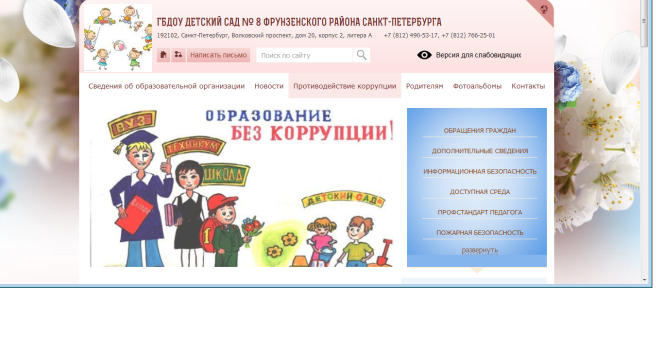 Информация о проведении  просветительских  мероприятиях в ОУ (семинары, совещания, конференции, фото с указанием даты проведении) Установочный педсовет № 1 от 29.08.2019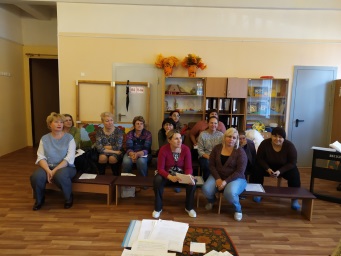  Рабочее совещание от 16.09.2019 на тему 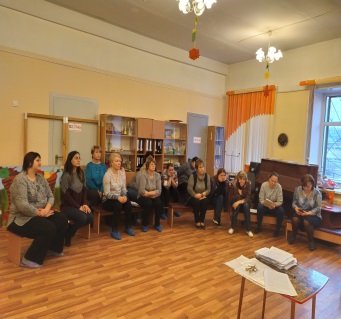 «Коррупции НЕТ»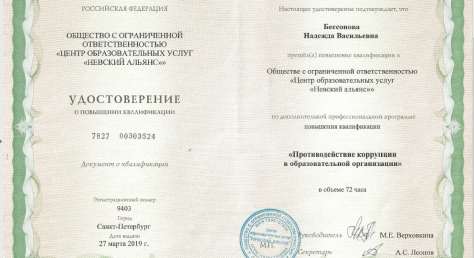 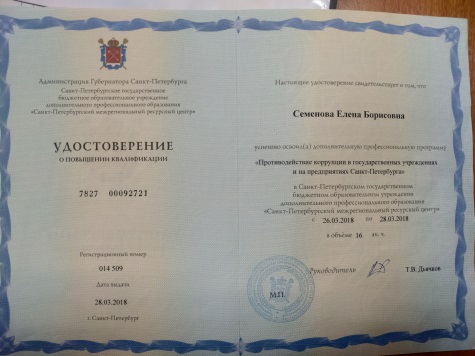 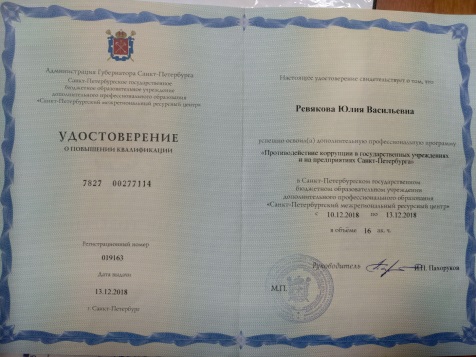 Информация о поступивших обращений граждан (размещать ежеквартально)Обращений граждан – не было